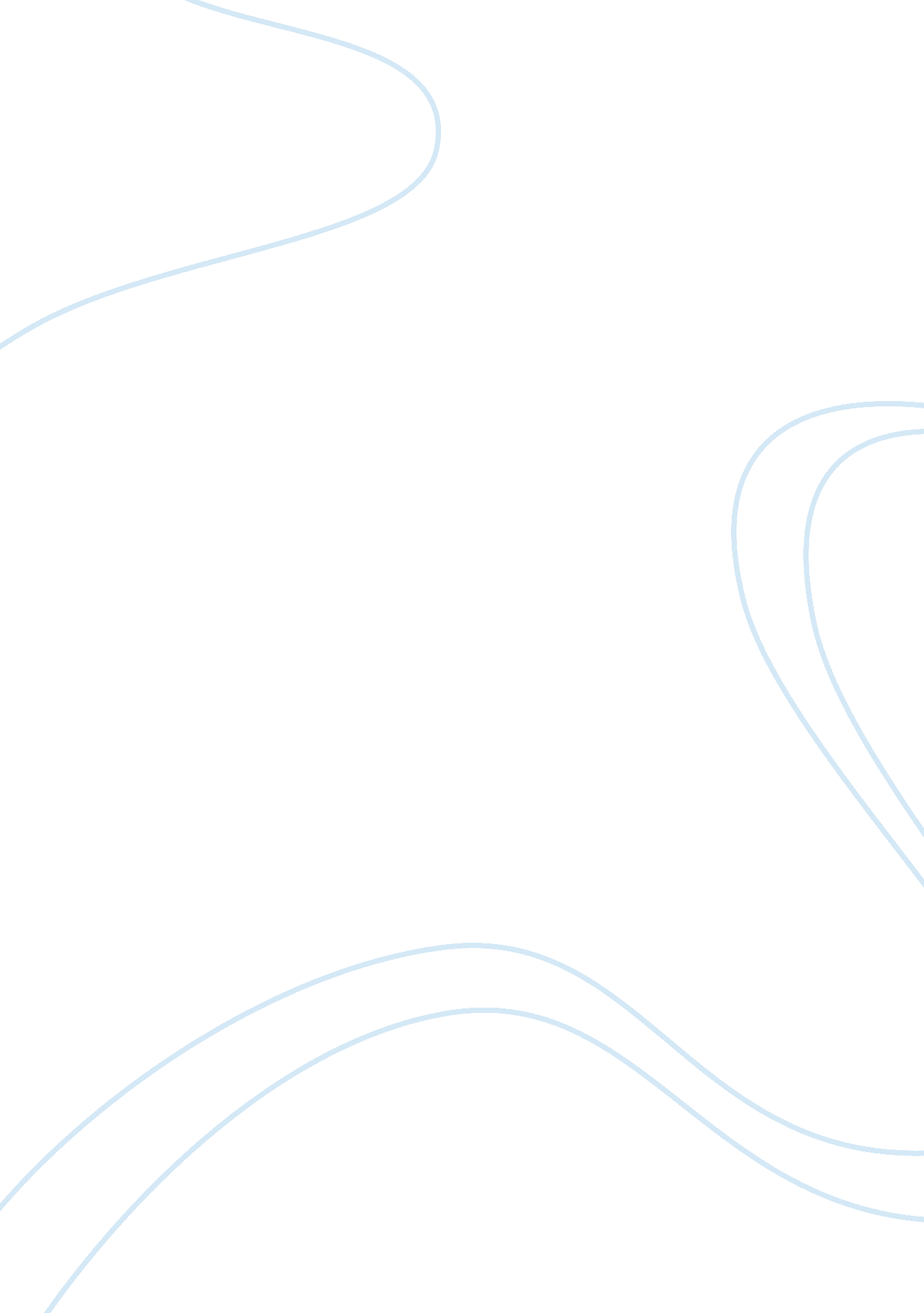 Identification and elaborationEnvironment, Climate Change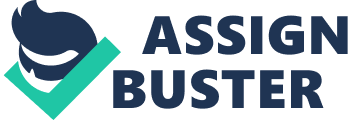 A significant part of the discourse around environmental change has concentrated on the physical and substance forms related with environmental change and the subsequent ecological impacts, for example, extraordinary temperatures and dissolving ice sheets. All the more as of late the exchange has extended to incorporate effects on human wellbeing. As the atmosphere keeps on changing, the dangers to human wellbeing will develop, fueling existing wellbeing dangers and making new general wellbeing challenges, and affecting more individuals in more places. Environmental change will have colossal impacts on the earth, and on financial and related divisions, including water assets, agribusiness and sustenance security, human wellbeing, earthbound biological systems and biodiversity and beach front zones. Changes in precipitation design are probably going to prompt serious water deficiencies as well as flooding. Liquefying of ice sheets can cause flooding and soil disintegration. Rising temperatures will cause moves in trim developing seasons which influences nourishment security and changes in the circulation of ailment vectors putting more individuals in danger from illnesses, for example, jungle fever and dengue fever. Temperature increments will conceivably seriously increment rates of termination for some living spaces and species (up to 30 for every penny with a 2°C ascent in temperature) . Especially influenced will be coral reefs, boreal backwoods, Mediterranean and mountain living spaces. Expanding ocean levels mean more serious danger of tempest flood, immersion and wave harm to coastlines, especially in little island States and nations with low lying deltas. An ascent in outrageous occasions will have consequences for wellbeing and lives and also related ecological and financial effects. 1. Atmosphere and Surface Changes in Atmospheric Water Vapour This area evaluates reasons for changes in air and surface over land and the sea. An anthropogenic commitment to increments in particular moistness at and close to the Earth’s surface is found with medium certainty. Proof of an ongoing leveling off of the long haul surface environmental soaking pattern over land should be better comprehended and mimicked as an essential to expanded trust in attribution investigations of water vapor changes. Changes in Precipitation There is medium certainty that human impact has added to expansive scale changes in precipitation designs over land. The normal anthropogenic fingerprints of progress in zonal mean precipitation—decreases in low scopes and increments in NH mid to high scopes—have been identified in yearly and some regular information. 2. Changes in Ocean properties This area surveys reasons for changes in sea properties like sea warm substance , sea saltiness and freshwater fluxes, sea level , oxygen and acidifications. Ocean temperature and heat content It is likely that anthropogenic forcings have made a commitment to upper sea warming (over 700 m) saw since the 1970. Observational investigations keep on demonstrating that the sea warm substance has expanded in the upper layers of the sea amid the second half of the 20th century and mid 21st century. Ocean salinity and freshwater fluxes There is expanding acknowledgment of the significance of sea saltiness as a basic atmosphere variable. The 50-year drifts in surface saltiness demonstrate that there is a solid positive relationship between’s the mean atmosphere of the surface saltiness and its transient changes from 1950 to 2000. Sea level There were few examinations evaluating the commitment of anthropogenic constraining to the watched ocean level ascent and icy mass liquefying. Oxygen and ocean acidity Oxygen is a critical physical and organic tracer in the sea and is anticipated to decrease by 3 to 6% by 2100 in light of surface warming. Oxygen diminishes are likewise seen in the climate and connected to consuming of petroleum products. 3. Cryosphere This area evaluates washes in ocean ice, ice bed covers and ice shelves, galciers and ice covers. Sea ice The rate of decay of Arctic ocean ice thickness and September ocean ice degree has expanded impressively in the main decade of the 21st century. Ice sheets ice shelves and glaciers The rate of decrease of Arctic ocean ice thickness and September ocean ice degree has expanded impressively in the principal decade of the 21st centuryThe Greenland and Antarctic ice sheets are essential to local and worldwide atmosphere in light of the fact that (alongside other cryospheric components) they cause a polar intensification of surface temperatures, a wellspring of new water to the sea, and speak to a wellspring of possibly irreversible change to the condition of the Earth framework 